Анкета-заявкана участие в XII  Всероссийском заочном конкурсе учебных проектов в образовательной области «Технология» имени М.И. ГуревичаФамилия, имя, отчество автора проекта (полностью) Змеев Евгений СергеевичФамилия, имя, отчество руководителя проекта (полностью) Субботин Николай АлександровичТема проекта Творческий проект «Изготовление табурета»4. Адрес образовательной организации Индекс 650002      область (край\округ) Кемеровскаягород  Кемерово  улица Институтская  дом 20 федеральный телефонный код города 3842 телефон/факс 64-35-51 school24@list.rue-mail (автора или руководителя) nikolay.subbotin.60@mail.ru (указать обязательно) Дата заполнения 06.04.2019Муниципальное бюджетное общеобразовательное учреждение«Средняя общеобразовательная школа №24»Творческий проектИзготовление табурета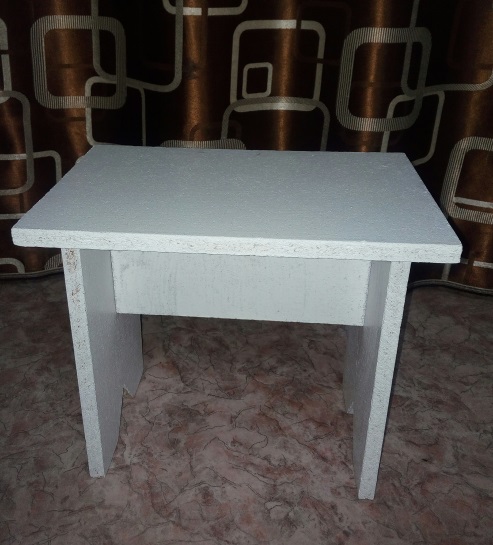                      Выполнил:                               ученик 7Е класса                         Змеев Евгений                         Руководитель:учитель технологии                                   Субботин Н.А.Кемерово 2019Оглавление.1 Обоснование необходимости изготовления изделия..................................41.1 Описание проблемы и потребности...........................................................41.2 Определение цели........................................................................................41.3 Формулировка задач....................................................................................42 Сбор информации по теме проекта...............................................................42.1 Историческая справка.................................................................................4-52.2 Исследование аналогичных изделий.........................................................6-73. Формулирование требований к проектируемому изделию.......................73.1 Техническое (проектное) задание..............................................................73.2 Дизайн-спецификация.................................................................................7-84. Разработка нескольких вариантов изделия и выбор наилучшего.............84.1 Морфологический анализ возможных вариантов....................................84.2 Банк идей проекта.......................................................................................9-105 Проработка лучшей идеи (технический рисунок)…..................................116.Графическая документация.  Чертёж изделия............................................117. Выбор материалов, вариантов отделки......................................................127.1 Выбор материала для изготовления табурета.........................................128.Выбор способов соединения деталей..........................................................139.Разработка технологической карты.............................................................14-1610. Правила безопасной работы.......................................................................161711. Экологическое обоснование...................................................................1712. Экономическое обоснование....................................................................1713.Реклама изделия..........................................................................................1714.Самооценка.................................................................................................17-1814.1 Испытание продукта, услуги..................................................................1814.2 Оценка продукта (услуги) в соответствии с проблемой проекта и критериями...................................................................................................... 1814.3 Рефлексия................................................................................................1815. Список литературы, сайтов интернета........................................................... 18Обоснование необходимости изготовления изделияОписание проблемы и потребности.Ко мне домой часто приезжают гости и родственники. И возникает ситуация, когда не хватает табурета. Мне необходим табурет, чтобы при приезде родственников все сидели за столом. Моё изделие будет изготовлено для гостей и родственников. Этот табурет будет использоваться для сидения за столом. Эту проблему стоит решить до праздников, т.к. мы с моими родственниками часто собираемся вместе у меня дома. Решение данной проблемы будет важно, потому что скоро все родные будут приезжать к нам. Мне нужен табурет не только для гостей, но и для себя, т.к. в одной комнате у меня нет табурета и нести его из одной комнаты в другую не удобно.Определение цели.  Цель: обеспечение гостей посадочными местами за столом во время праздничного обеда.Формулировка задач.Нужно придумать, как будет выглядеть табурет.Сделать эскиз.Сделать чертёж.Найти материалы.Изготовить табурет.Выполнение поставленных задач полностью приближает к выполнению целей.Сбор информации по теме проекта   2.1 Историческая справкаИнтересно, что выясняется, что история стула и табурета, по сути, одно и тоже, во всяком случае, их не разделяют. Эволюция табурета: древние люди использовали примитивный стул как сиденье, и как обеденный стол. Складной стул, появившийся в Среднем Царстве и ставший основой убранства античного интерьера, был сконструирован из деревянной рамы и подвесного кожаного сиденья. Такая форма складного стула не изменялась веками и благополучно дожила и до наших дней. В Древнем Египте родились множество форм мебели для сидения. У древних египтян были парадные стулья - впервые используемые в быту стулья со спинкой. Ножки такого парадного стула иногда делались в форме волчьих или львиных лап. Тогда же появился прототип "табурета сапожника" - табурета с вогнутой, по форме тела, поверхностью для сидения. Иногда поверхность для сидения табурета на низких ножках была сплетена из растений или ремней. Древние персы сидели на низких табуретах с плетеным сиденьем, на которые клали декоративную подушку или покрывали его парадным покрывалом. Ножки таких табуретов были выполнены в виде шишек пинии, гроздей из фруктов или в виде лап животных. Персы сидели на таких низких табуретах так, как они сидели бы привычно на земле, скрестив ноги. Греческие мастера создавали мебель по образцам азиатских народов, с жесткими, прямоугольными, покрытыми железными листами каркасами. Так, греки использовали табурет на Х-образной раме происходивший из Египта. Раб носил за своим господином табурет, чтобы господин мог в любое время сесть. Другие ранние формы стула - diphros okladias с плетеным сиденьем, и bathros с плоским сиденьем, состояли из квадратного сиденья, опиравшегося на четыре ножки. Еще один характерный предмет для сидения того времени - стул клисмос. Простой и изящный по линиям, легкий и элегантный на четырех серповидных ножках созданный греческими мастерами-мебельщиками, которым уже в то время было известно гнутье древесины. ¹Разработка творческого проекта по технологии "Табуретка" // infourok.ru URL: https://infourok.ru/razrabotka-tvorcheskogo-proekta-po-tehnologii-taburetka-1643251.html (дата обращения: 10.01.2019).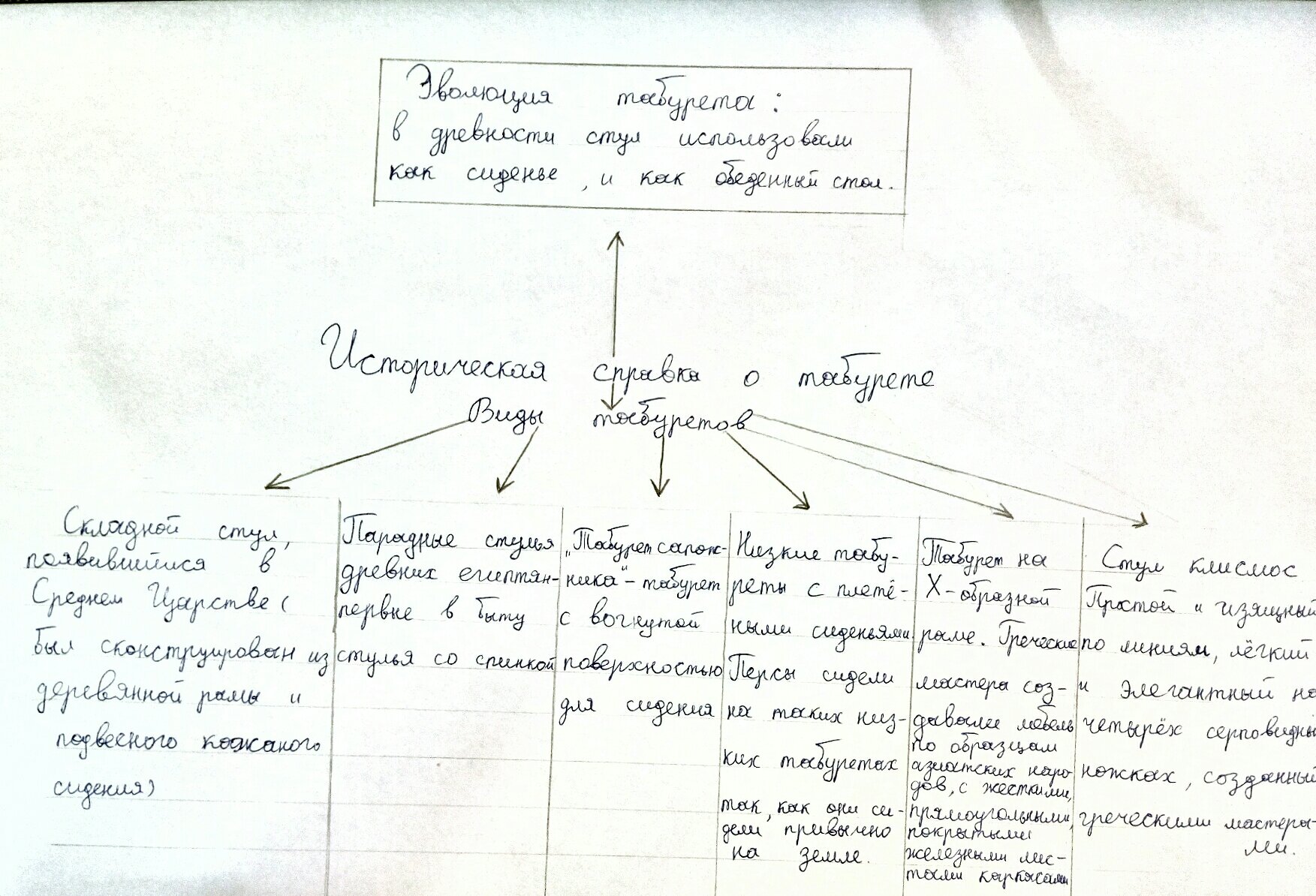 2.2 Исследование аналогичных изделий. Область исследования.Аналоги табуретов, имеющихся на рынке. Цель исследования.Выявить особенности конструкции табурета для разработки более качественного, конкурентоспособного изделия. Способ исследования.Дизайн-анализ готовых изделий. Описание исследования.Вывод: с пластикового табурета я возьму 2 ножки, но сделаю их прямоугольными; с деревянного табурета я возьму материал и проножку, которая соединяет 2 ножки; а с металлического табурета я возьму прямоугольное сидение.3. Формулирование требований к проектируемому изделию.3.1 Техническое (проектное) задание.3.2 Дизайн-спецификация.4. Разработка нескольких вариантов изделия и выбор наилучшего.4.1 Морфологический анализ возможных вариантов.4.2 Банк идей проекта.Анализ возможных идейВывод: для проектирования табурета я выбираю идею №5, потому что она соответствует большему количеству критериев дизайн - спецификации и она мне больше нравится.Проработка лучшей идеи (технический рисунок)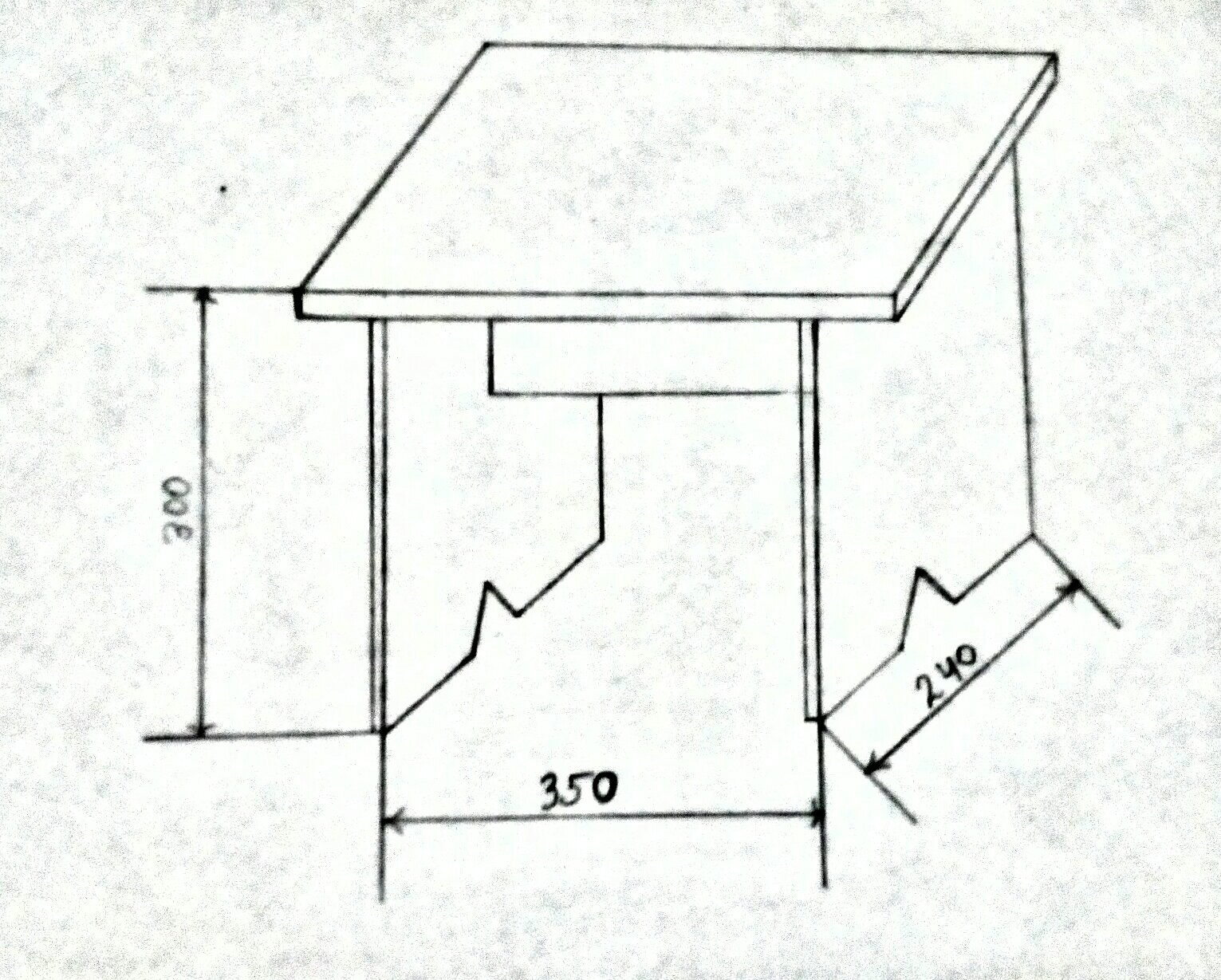 6.Графическая документация.  Чертёж изделия. 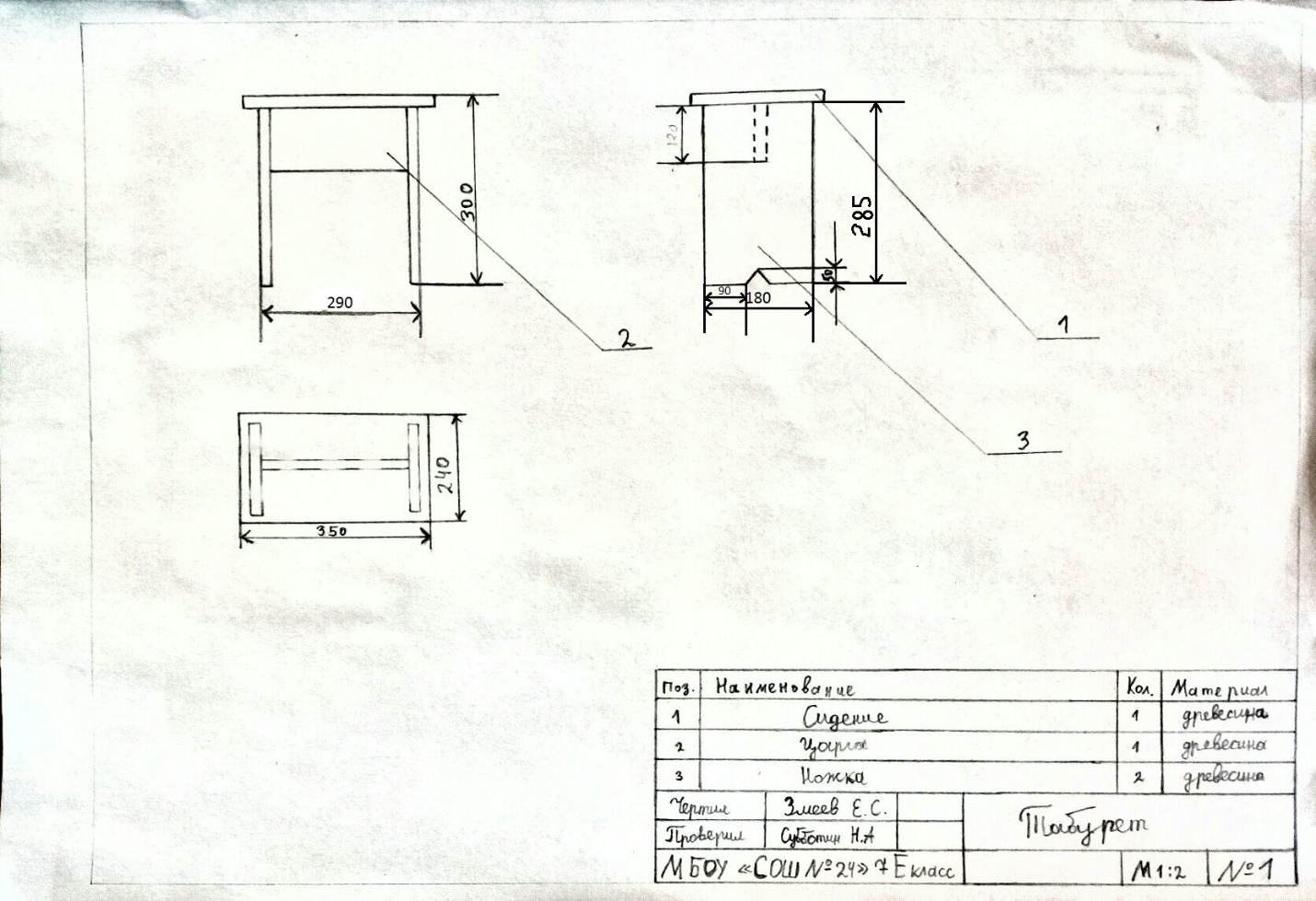 7. Выбор материалов, вариантов отделки.7.1 Выбор материала для изготовления табурета.Вывод: для изготовления табурета я выбираю древесный материал Вывод: в качестве древесного материала я выбираю ДСП.8.Выбор способов соединения деталей.Вывод: в качестве крепления деталей я выбираю евровинт.9.Разработка технологической карты.Технологическая карта сиденияТехнологическая карта царгиТехнологическая карта ножкиТехнологическая карта соединения деталей табурета10. Правила безопасной работы1. Перед распиливанием заготовки следует правильно установить её на верстаке.2. Работать пилой или ножовкой надо без рывков и изгибов полотна. Нельзя направлять полотно пилы пальцем. Используйте для этих целей деревянные бруски.3. Нельзя держать левую руку близко к полотну пилы.4. Краску надо наносить кистью. Работу нужно проводить используя вытяжной шкаф.5. Перед отделкой поверхность изделия надо тщательно очистить от пыли, грязи, жировых пятен.6. При нанесении красок, лака следить за тем, чтобы они не попадали на открытые участки тела, особенно на царапины и ссадины. Краски и растворители надо оберегать от огня.7. После окончания работы следует хорошо вымыть руки с мылом, проветрить помещение.8. Перед работой с дрелью нужно обеспечить неподвижность заготовки, используя для этого тиски либо другие зажимные приспособления. 11. Экологическое обоснование Изделия из ДСП не очень экологически чистые. Небольшую экологическую проблему могут создавать вещества, которые выделяются из свежей заготовки и которые неприятно пахнут.12. Экономическое обоснование.Вывод: в магазине табуреты дороже, следовательно выгоднее сделать табурет своими руками.13.Реклама изделия Есть вещи, которые трудно найти,Но можно изготовить своими руками.Этот табурет традиционный, понравится каждому. Он прочный, изящный и недорогой.14.Самооценка Изделие «Табурет» изготовлено собственными силами, удобно в использовании, эффективно. Изготовлено с наименьшими затратами материалов. Изделие получилось экономичным, так как я изготавливал его сам. Теперь у нас есть новый табурет, на котором будут сидеть гости. Я доволен своей работой.14.1 Испытание продукта, услуги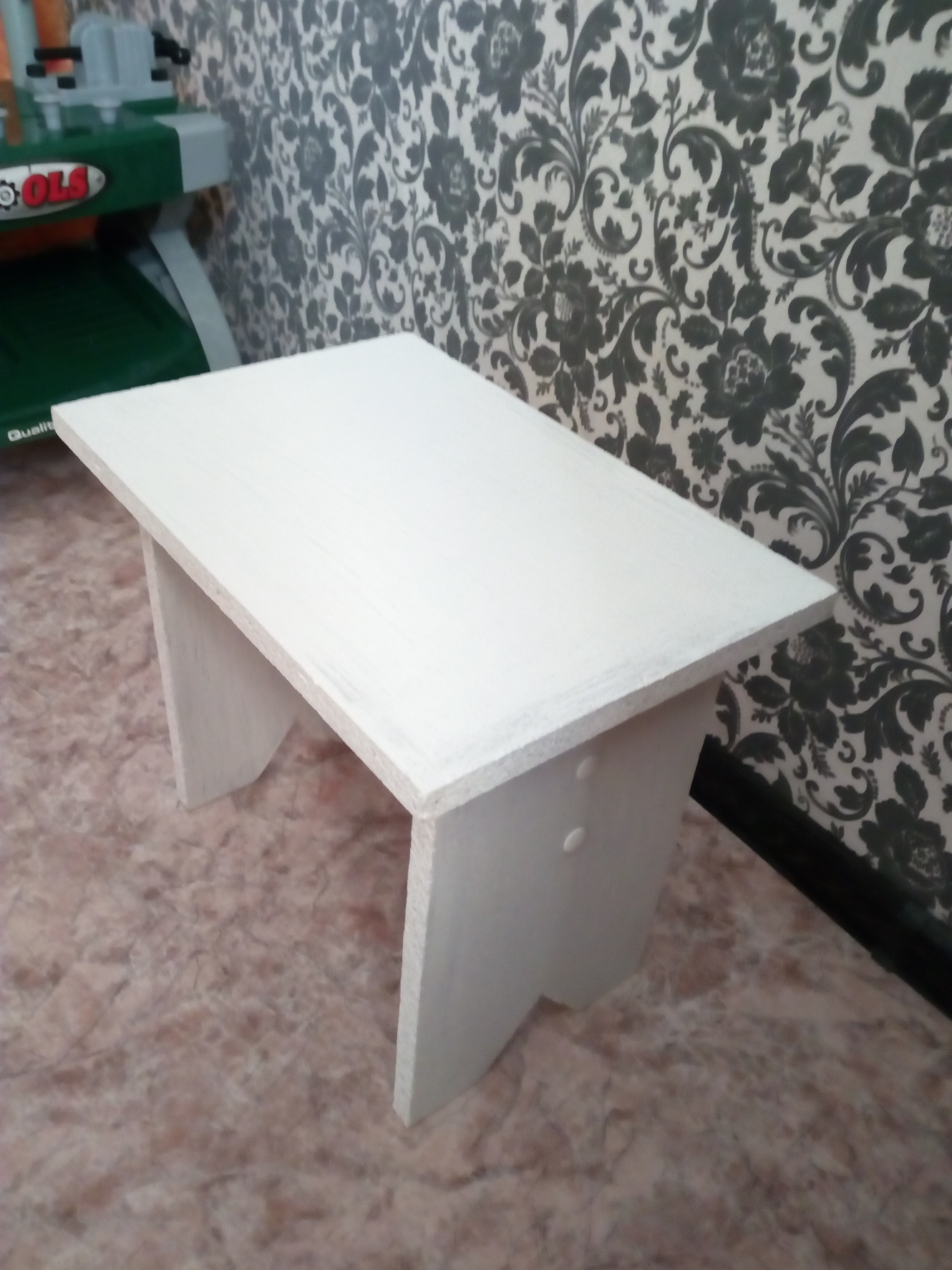 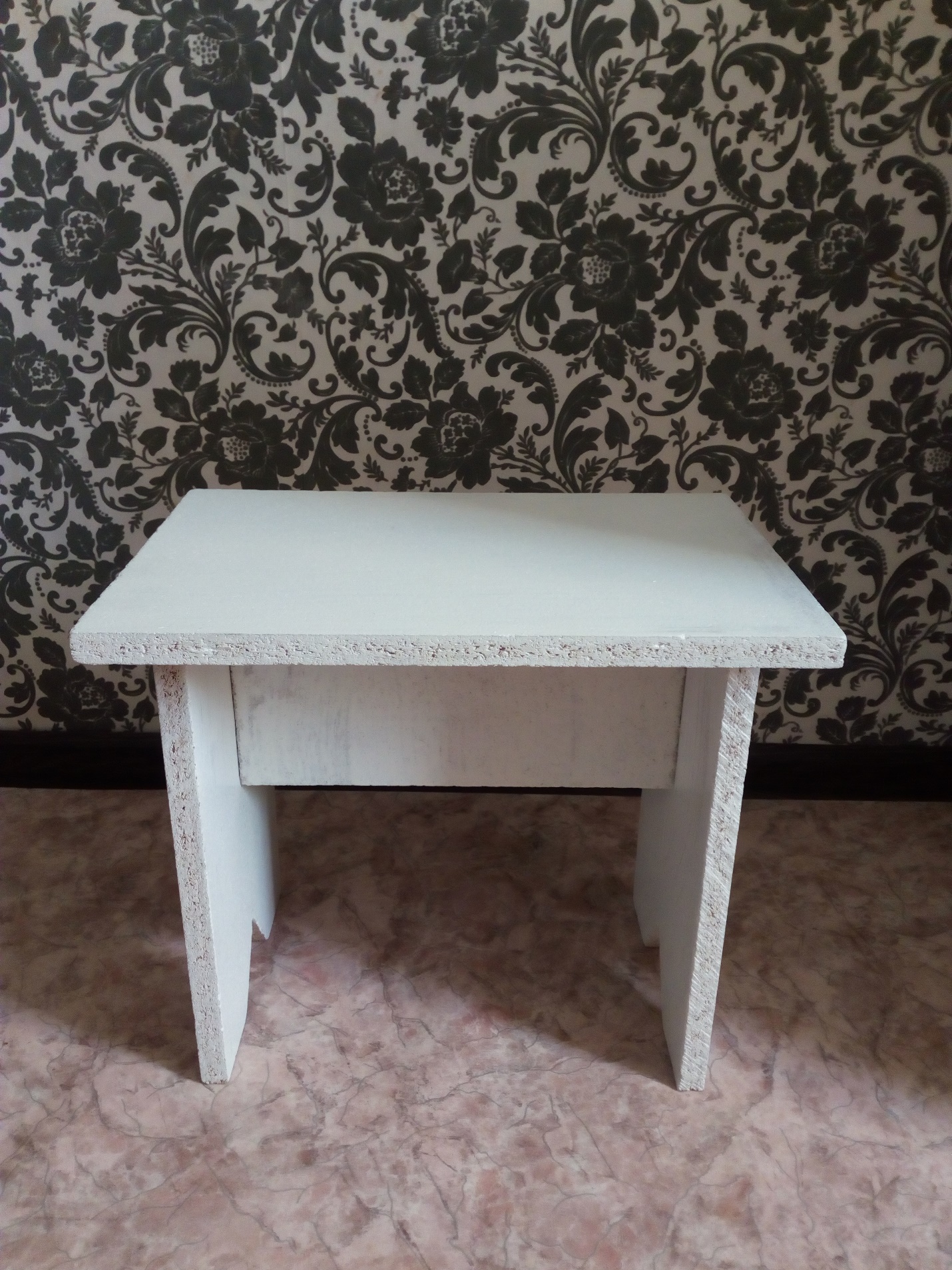 14.2 Оценка продукта (услуги) в соответствии с проблемой проекта и критериямиДанное изделие полностью соответствует удовлетворению проблемы проекта. Когда будут приезжать гости, все будут сидеть за столом.14.3 Рефлексия 1. Если бы проект только начинался, то я бы тщательнее подготовился, поискал бы материал, который экологически чище.2. Самым интересным в проекте было изготавливать изделие.3. Информационный этап проекта мне понравился меньше всего, потому что нужно было долго искать информацию.4. Работая в проекте я узнал, что ко всему надо готовиться заранее. 5. Благодаря этому проекту я научился искать информацию в интернете лучше и быстрее.6. Участвовать в таких проектах полезно, потому что развиваются навыки поиска информации. 15. Список литературы, сайтов интернета.1. Творческий проект по технологии 6-8 класс // nsportal.ru URL: https://nsportal.ru/user/24163/page/tvorcheskiy-proekt-po-tehnologii-6-klass2. Творческий проект "Изготовление табурета" // nsportal.ru "Алые паруса" URL: https://nsportal.ru/ap/library/khudozhestvenno-prikladnoe-tvorchestvo/2014/12/08/tvorcheskiy-proekt-izgotovlenie3. Разработка творческого проекта по технологии "Табуретка" // infourok.ru URL: https://infourok.ru/razrabotka-tvorcheskogo-proekta-po-tehnologii-taburetka-1643251.htmlИзображениеСравнительные характеристикиПластиковый табурет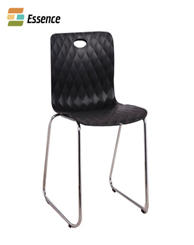 Пластиковый табурет очень лёгкий и практичный, мобильный и дешёвый. Преимущества: при случайной деформации сиденья или ножек можно заменить испорченное изделие на новое. Недостатки: неброский и бедный внешний вид, хрупкость материала; излишне твёрдое сиденье.Деревянный Табурет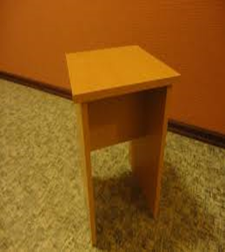 Красиво выглядят, сделаны из экологически чистого материала. Преимущества: прочность, не вызывают аллергических заболеваний, способствуют здоровому образу жизни, Недостатки: натуральный материал способен впитывать запах и длительное время сохранять его. Может  треснуть или расклеится.Металлический табурет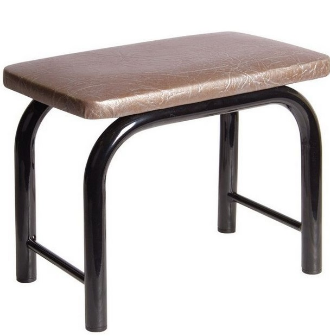 Преимущества металлического табурета: прочный, легко выдерживает вес вплоть до 150-ти килограммов; легко мыть, на ней редко остаются застарелые пятна; отличается долговечностью и доступной ценой. Недостатки: металлическая мебель тяжелая.Основные характеристикиизделияПредъявляемые к изделию требованияПользователи изделияВся семьяОграничения (возраст, пол)Без ограниченийНазначение изделияДля сиденияКоличествоОдин экземплярСпособ производстваРучная обработкаТехнические параметрыРасстояние между ножек - не более 320 мм, высота – не более 300 мм, ширина царги – не менее 120 мм, длина сидения – не более 350 мм, ширина сидения – не менее 240 мм.МатериалыДревесный материал ДВПДопустимые пределыстоимости    От 200 руб. до 1000 руб.Основные характеристикиПредъявляемые к изделию требованияТребования к материаламИзготовлен из материалов: доступных, средней прочностиЭкономичность изделияСредний расход материаловКонструктивные особенностиПростота конструкции. Малое количество деталей. Нетрансформируемость конструкции. Разборность конструкции.ЭргономикаУдобен в эксплуатации. Соответствует росту.ЭстетичностьТрадиционный внешний вид. Соответствие традиционному стилю. Традиционная отделка.Техника безопасности, экологичностьБезопасен в процессе изготовления. В процессе использования безопасен. Материал не загрязняет окружающую среду.Доступность технологийИспользование технологий доступных ученикам 7 классаЗатраты времени на изготовлениеНебольшие затраты времени на изготовление. Примерно 8 часов.Требования со стороны законодательстваИзделие не должно нести вреда обществу.ПризнакиВозможные вариантыВозможные вариантыВозможные вариантыКонструкция табуретаМонолитнаяРазборнаяСварнаяФормасиденияКруглаяПрямоугольнаяКвадратнаяМатериал изготовления табуретаДревесинаПластмассаМеталлСпособ крепления ножек царги и сиденияСаморезыКлейГвоздиКоличество ножек4251.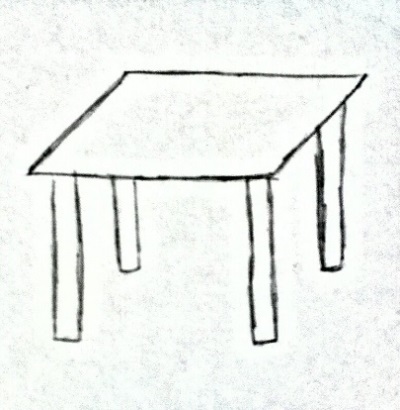 2.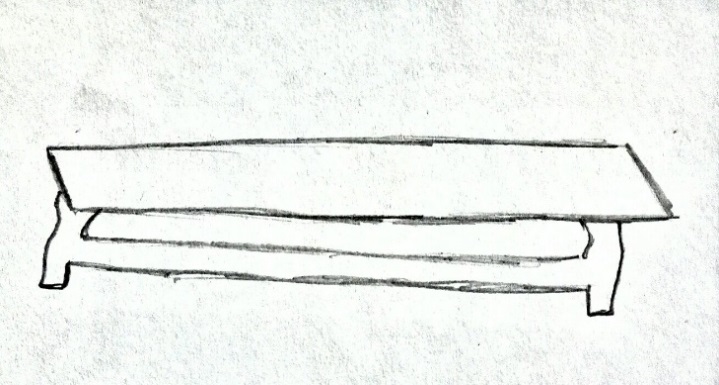 3.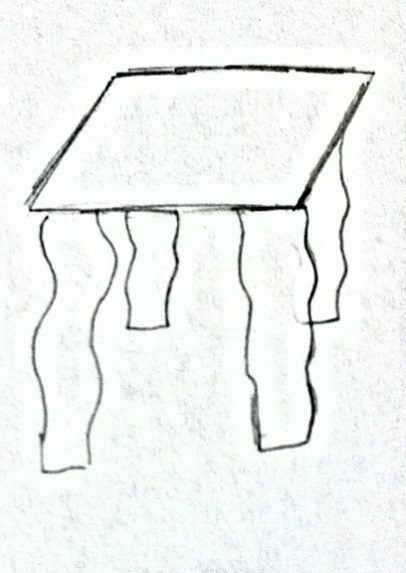 4.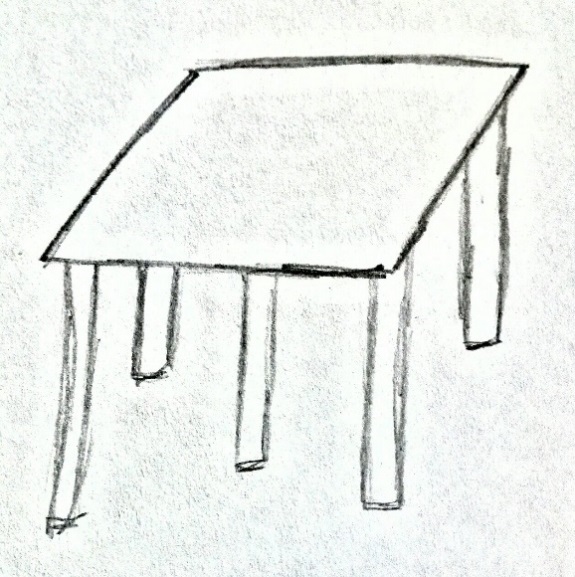 5.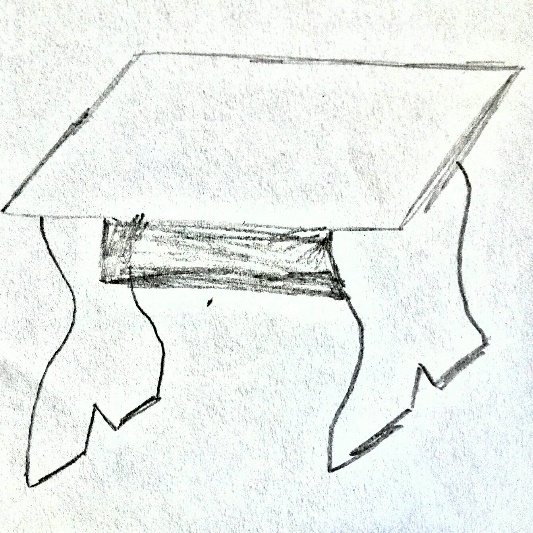 6.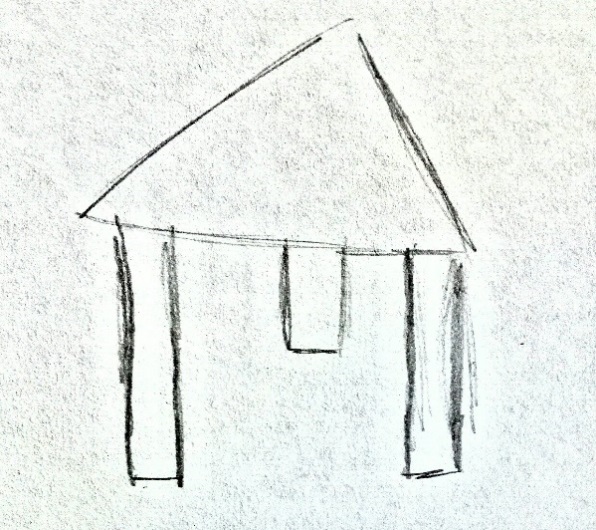 Критерии дизайн спецификацииИдея №1Идея №2Идея №3Идея №4Идея №5Идея №6Средний расход материалов+--+++Простота конструкции.+-+-++Удобен в эксплуатации. +++++-Небольшие затраты времени на изготовление.+---++Дешёвый.++++++Прочный.+++++-Пропорционален размерам кухни.+-++++Малое количество деталей. +-+-++Изделие не несёт вреда обществу++++++Соответствует росту.++++++Разборность конструкции.----+-Итого +1058711 8НаименованиематериалаФизические и технологические свойства материалаФизические и технологические свойства материалаНаименованиематериалаДостоинства материала для проектаНедостатки материала для проектаДревесный материалМожно найти в любом магазине древесных материалов, легко обрабатываетсяМеталлОчень прочный.Трудно обрабатывается, дорого стоит, тяжелый по весу.ПластмассаЛегкий по весу, низкая стоимость.Низкая прочность.Наименованиедревесного материалаФизические и технологические свойства материалаФизические и технологические свойства материалаНаименованиедревесного материалаДостоинстваНедостаткиОриентировано - стружечная плита ОСПВысокая надёжность, текстура похожа на древесину.Низкая паропроницаемость, данный пиломатериал подвергается критике из-за добавления фенола в состав синтетических смол.Древесно-стружечная плита ДСПЛегок в обработке, удобен для окраски и склеивания, невысокая цена.Недостатков нетДревесноволокнистая плитаЯвляется менее влагостойким материалом, чем ДСП.Дороже чем дсп.Наименование крепленияФизические и технические свойства крепления деталейФизические и технические свойства крепления деталейНаименование крепленияДостоинстваНедостаткиЭксцентриковые стяжки и стяжки на мебельных муфтахИзящность, потаённость, многократная сборка/разборка соединенийТрудоёмкость установкиЕвровинтБыстрота установки, изящность, лёгкая сборка/разборка деталей.При многократном монтаже/демонтаже прочность соединения заметно ухудшается№Последовательность выполнения работГрафическое изображениеОборудование, инструменты, приспособления1Выбрать заготовку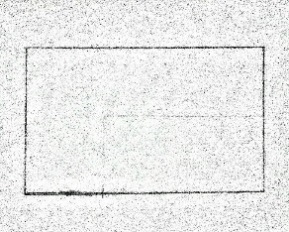 Линейка2Разметить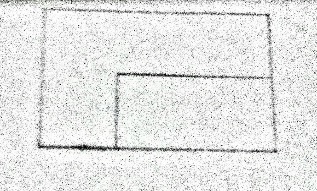 Карандаш, линейка3Распилить по разметке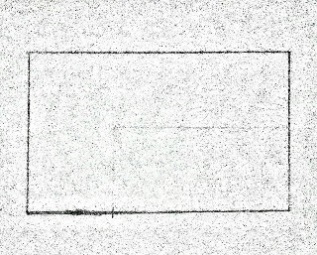 Ножовка4Зачистить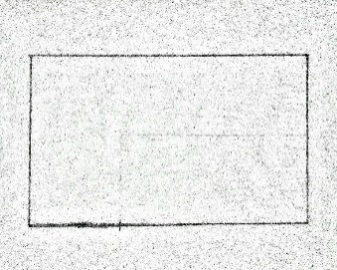 Наждачная бумага№Последовательность выполнения работГрафическое изображениеОборудование, инструменты, приспособления1Выбрать заготовку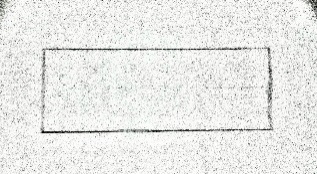 2Разметить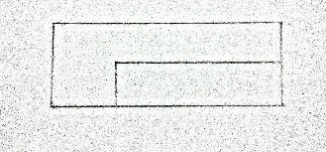 Карандаш, линейка3Распилить по разметке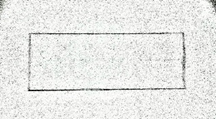 Ножовка4ЗачиститьНаждачная бумага№Последовательность выполнения работГрафическое изображениеОборудование, инструменты, приспособления1Выбрать заготовку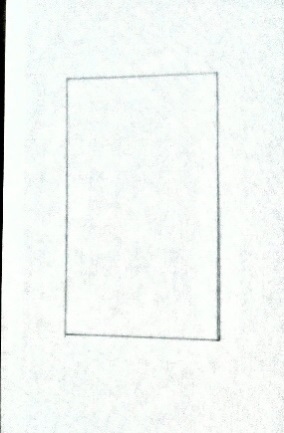 2Разметить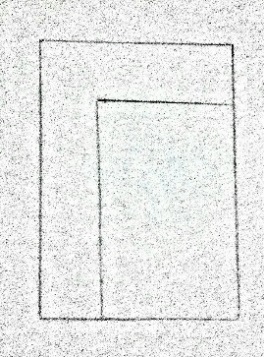 Карандаш, линейка3Распилить по разметке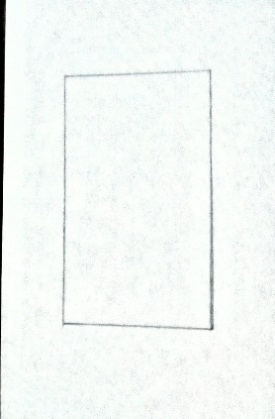 Ножовка4Разметить и вырезать треугольник снизу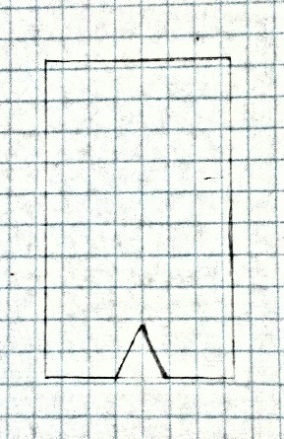 Карандаш, линейка, ножовка.4Зачистить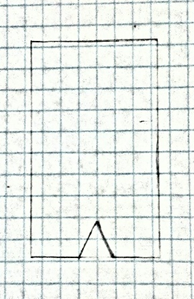 Наждачная бумага№Последовательность выполнения работГрафическое изображениеОборудование, инструменты, приспособления1Разметить отверстия для евровинтов.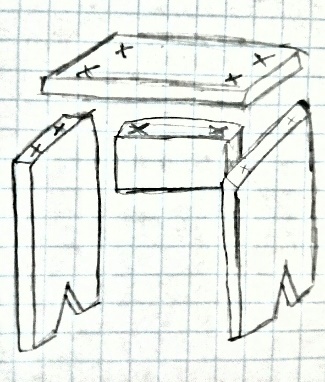 Карандаш, линейка.2Соединить детали.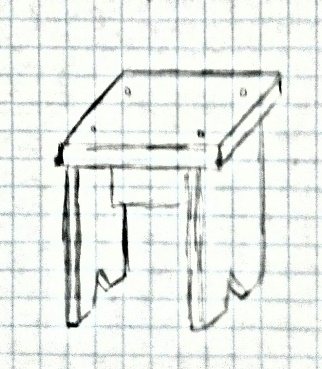 Евровинты, дрель.№Необходимые материалыЕдиницы измеренияЦена (руб.)Расход материалов на изделиеСтоимость материалы (руб.)1ДСП(Ножка)м²2030.513м²1042ДСП(Ножка)м²2030.513м²1043ДСП (Сидение)м²2030.84м²1744ДСП(Проножка)м²2030.312м²635Евровинтым²0.8021.6Итоговая стоимость446.6